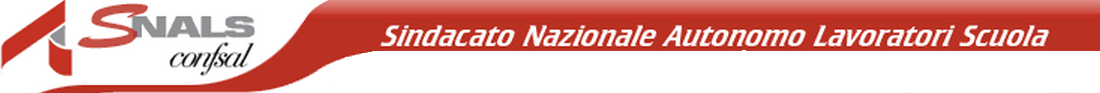 ASSUNZIONI  FASE C provincia di CuneoDi seguito chiariamo alcuni casi possibili che si potranno presentare:Docente nominato in ruolo attualmente titolare di una supplenza al 30/06 o al 31/08 che intende mantenere la supplenzaIl docente non è tenuto a presentarsi alla convocazione presso l’Ufficio Scolastico di Cuneo. Verrà assegnata una sede d’ufficio presso la quale il docente dovrà andare a sottoscrivere il contratto a tempo indeterminato il 1 luglio 2016 (supplenze al 30/06) o il 1 settembre 2016 (supplenze al 31/08).Docente nominato in ruolo attualmente titolare di una supplenza al 30/06 o al 31/08 che intende prendere immediatamente servizio sul posto dell’organico potenziatoIn questo caso il docente non dovrà essere titolare di contratto al momento della convocazione per la nomina in ruolo (il docente deve licenziarsi il giorno precedente alla convocazione).Docente nominato in ruolo attualmente titolare di una supplenza sino all’avente dirittoSe il docente nominato in ruolo risulterà essere titolare di una supplenza sino all’avente diritto per motivazioni tecniche imputabili all’amministrazione, sarà valutata la richiesta, a domanda, di eventuale differimento della presa di servizio in attesa del conferimento di una supplenza al 30/06 (cosa che però allo stato attuale non può essere garantita)Differimento della presa di servizio per motivi diversi da quelli di supplenza (altro lavoro dipendente privato o pubblico, lavoro autonomo, lavoro nelle scuole paritarie, etc.)Le richieste di differimento della presa di servizio dovranno essere presentate direttamente dagli interessati, unitamente a tutta la documentazione necessaria alla fondatezza dell’istanza, direttamente all’Ufficio Scolastico di Cuneo prima della data di assegnazione della sede.SI RICORDA CHE TUTTI I DOCENTI NEO IMMESSI IN RUOLO DOVRANNO COMUNQUE PRESENTARE DOMANDA DI TRASFERIMENTO PER IL PROSSIMO ANNO SCOLASTICO.